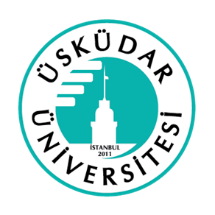 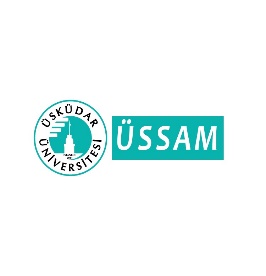  M. Kayra Öztürk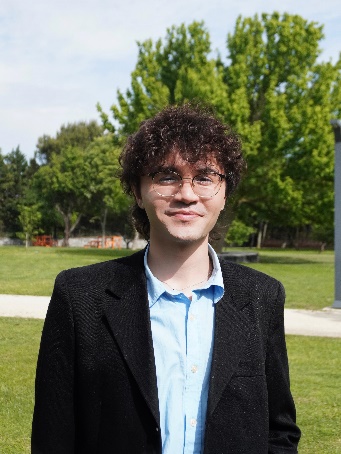 Üsküdar ÜniversitesiSiyaset Bilimi ve Uluslararası İlişkiler 4. SınıfÜSSAM Güney Kafkasya Çalışma Masası Stajyeri26.05.2024ERMENİSTAN'IN GELECEĞİ: PAŞİNYAN’IN PERSPEKTİFİ VE PSİKO-POLİTİK ANALİZİErmenistan Başbakanı Nikol Paşinyan, ülkenin geleceğine dair önemli açıklamalarda bulunarak, Ermenistan’ın "tarihi Ermenistan" arayışını sonlandırması gerektiğini ifade etti. Paşinyan’ın bu açıklamaları yalnızca stratejik ve ideolojik bir dönüşümü değil, aynı zamanda politik psikoloji bağlamında da derin analizi gerektirmektedir. Paşinyan’ın konuşması, ulusal kimlik, kolektif hafıza ve toplumsal psikolojinin politika üzerindeki etkilerini anlamak açısından önemlidir.Tarihi Arayış ve Ulusal Kimliğin Yeniden İnşasıErmenistan’ın tarihi topraklarına duyduğu özlem, derin bir ulusal travma ve kolektif bilinçaltı dinamikleriyle beslenen bir duygudur. Halk yıllar boyunca bu dinamiklerle beslenmiş ve uluslararası kamuoyuna bu şekilde lanse edilerek bir nevi destek görme ihtiyaçlarını duyurmaya çalışmışlardır. Politik psikoloji açısından, bu tür tarihsel ve kültürel anlatılar, ulusal kimliğin ve toplumsal dayanışmanın yapı taşlarıdır. Paşinyan bu açıklamasından önce de politikalarının değişeceğinin sinyalini veren açıklamalarda bulunmuş ve bunun seviyesini minimumda tutmaya çalışarak tepkilerin boyutunu azaltmaya çalışmıştır. Paşinyan’ın çağrısı, geçmişle hesaplaşma ve geleceğe yönelik yeni bir ulusal vizyon oluşturma sürecini başlatmayı amaçlıyor. Bu süreç içerisinde Ermenistan halkının geçmiş travmalarının kolektif düzeyde aşılmasını ve toplumun mevcut sınırlar içerisinde yaşamayı kabullenerek gelecek hedeflerine odaklanmayı hedeflendiği gözlemlenmektedir.  Kolektif Hafıza ve Psikolojik EngellerBaşbakan Paşinyan, Ermenistan’ın sosyal psikolojisinde “Kaybedilmiş Ermenistan Arayışı”nın derin bir yer tuttuğunu belirtti. Bu yer tutuş aslında takıntılı bir sevgi ve aşka da benzetilebilir. Bu sebepten gelişen ve dönüşen dünyada aynı yerde kalmak bir nevi geri gitmektir. Bu arayış, Ermenistan’ın kolektif hafızasında kökleşmiş olup, toplumsal davranış ve tutumları derinden etkileyen bir unsur olarak tanımlanabilir. Politik psikoloji perspektifinden, bu tür kolektif travmalar ve kayıplar, toplumsal psikolojik engeller yaratır ve ulusal stratejilerin belirlenmesinde önemli bir rol oynamaktadır. Kuruluşundan bu yana travmalar ve kayıplar üzerine inşa edilen dış politikanın dümen değiştirme çabası Ermenistan ve komşu ülkeler açısından oldukça yararlıdır. Paşinyan’ın, bu psikolojik bariyerin aşılması gerektiğini vurgulaması, toplumsal psikolojinin dönüştürülmesi ve geleceğe yönelik daha olumlu ve pragmatik bir bakış açısı geliştirilmesi anlamına geliyor. Geçmişin travmalarından ve tarihi arayışlardan vazgeçerek, mevcut topraklar üzerinde güçlü bir devlet inşa etme hedefi, toplumsal psikolojik dayanıklılıklarını artıracaktır. Yönetim ve Liderlik PsikolojisiErmenistan’ın bağımsızlığını kazandığı 1991 yılından bu yana geleceğe yönelik somut bir vizyonu geliştirilmemiş olmasının temel sebeplerinden birisi sürekli suçlayıcı ve kendilerini haklı bulma çabaları olabilir. Paşinyan’ın açıklamaları Ermenistan’ın sadece kendi halkı için değil, bölgesel barış ve istikrar için de olumlu sonuçlar doğurabilecek bir yaklaşımı temsil etmektedir. 